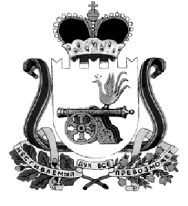 АДМИНИСТРАЦИЯ МУНИЦИПАЛЬНОГО ОБРАЗОВАНИЯ«КАРДЫМОВСКИЙ РАЙОН» СМОЛЕНСКОЙ ОБЛАСТИП О С Т А Н О В Л Е Н И Еот 17.02.2020   № 00104В соответствии со статьей 179,179.3 Бюджетного кодекса Российской Федерации, руководствуясь Федеральным законом «Об общих принципах организации местного самоуправления в Российской Федерации», постановлением Администрации муниципального образования «Кардымовский район» Смоленской области от 02.08.2013 года № 0502 «Об утверждении порядка принятия решений о разработке муниципальных программ, их формирования и реализации в муниципальном образовании «Кардымовский район» Смоленской области», Администрация муниципального образования «Кардымовский район» Смоленской областипостановляет:Утвердить муниципальную программу «Создание беспрепятственного доступа лиц с ограниченными возможностями, проживающих на территории муниципального образования «Кардымовский район» Смоленской области, к объектам социальной инфраструктуры», согласно приложению к настоящему постановлению.Признать утратившим силу:- постановление Администрации муниципального образования «Кардымовский район» Смоленской области от 21.04. 2014 г. № 0290 «Об утверждении муниципальной программы «Создание беспрепятственного доступа лиц с ограниченными возможностями проживающих на территории муниципального образования «Кардымовский район» Смоленской области к объектам социальной инфраструктуры на 2014-2016 годы»;- постановление Администрации муниципального образования «Кардымовский район» Смоленской области от 05.12.2014 г. 00841 «О внесении изменений в муниципальную программу «Создание беспрепятственного доступа лиц с ограниченными возможностями проживающих на территории муниципального образования «Кардымовский район» Смоленской области к объектам социальной инфраструктуры на 2014-2016 годы»;- постановление Администрации муниципального образования «Кардымовский район» Смоленской области от 10.06.2015 г. № 00359 «О внесении изменений в  постановление Администрации муниципального образования «Кардымовский район» Смоленской области от 21.04.2014 г., № 0290 (в редакции постановления Администрации муниципального образования «Кардымовский район» Смоленской области № 00841 от 05.12.2014 г.);- постановление Администрации муниципального образования «Кардымовский район» Смоленской области от 22.07.2015 г. № 00460 «О внесении изменений в муниципальную программу «Создание беспрепятственного доступа лиц с ограниченными возможностями проживающих на территории муниципального образования «Кардымовский район» Смоленской области к объектам социальной инфраструктуры на 2014-2020 годы»;- постановление Администрации муниципального образования «Кардымовский район» Смоленской области от 24.03.2016 г. № 00132 «О внесении изменений в муниципальную программу «Создание беспрепятственного доступа лиц с ограниченными возможностями проживающих на территории муниципального образования «Кардымовский район» Смоленской области к объектам социальной инфраструктуры на 2014-2020 годы»;- постановление Администрации муниципального образования «Кардымовский район» Смоленской области от 09.01.2017 г. № 00001 «О внесении изменений в муниципальную программу «Создание беспрепятственного доступа лиц с ограниченными возможностями проживающих на территории муниципального образования «Кардымовский район» Смоленской области к объектам социальной инфраструктуры на 2014-2020 годы»;- постановление Администрации муниципального образования «Кардымовский район» Смоленской области от 23.03.2018 г. № 00191 «О внесении изменений в муниципальную программу «Создание беспрепятственного доступа лиц с ограниченными возможностями проживающих на территории муниципального образования «Кардымовский район» Смоленской области к объектам социальной инфраструктуры на 2014-2020 годы»;- постановление Администрации муниципального образования «Кардымовский район» Смоленской области от 13.12.2018 г. № 00938 «О внесении изменений в муниципальную программу «Создание беспрепятственного доступа лиц с ограниченными возможностями проживающих на территории муниципального образования «Кардымовский район» Смоленской области к объектам социальной инфраструктуры на 2014-2020 годы»;- постановление Администрации муниципального образования «Кардымовский район» Смоленской области от 20.12.2018 г. № 00958 «О внесении изменений в муниципальную программу «Создание беспрепятственного доступа лиц с ограниченными возможностями проживающих на территории муниципального образования «Кардымовский район» Смоленской области к объектам социальной инфраструктуры на 2014-2020 годы»;- постановление Администрации муниципального образования «Кардымовский район» Смоленской области от 19.02.2019 г. № 00091 «О внесении изменений в постановление Администрации муниципального образования «Кардымовский район» Смоленской области» от 21.04.2014 № 0290»;- постановление Администрации муниципального образования «Кардымовский район» Смоленской области от 24.10.2019 г. № 00673 «О внесении изменений в муниципальную программу «Создание беспрепятственного доступа лиц с ограниченными возможностями, проживающих на территории муниципального образования «Кардымовский район» Смоленской области, к объектам социальной инфраструктуры».3.	Опубликовать настоящее постановление на официальном сайте Администрации муниципального образования «Кардымовский район» Смоленской области в сети «Интернет».4.	Контроль исполнения настоящего постановления возложить на заместителя Главы муниципального образования «Кардымовский район» Смоленской области Д.В. Тарасова.5.	Настоящее постановление вступает в силу со дня его подписания и применяется к правоотношениям, возникшим с 1 января 2020 года.МУНИЦИПАЛЬНАЯ программа «Создание беспрепятственного доступа лиц с ограниченными возможностями, проживающих на территории муниципального образования «Кардымовский район» Смоленской области, к объектам социальной инфраструктуры»п. Кардымово2020ПАСПОРТмуниципальной программыРаздел 1. Содержание проблемы и обоснование необходимости ее решения программно-целевым методом.Рассматривая инвалидность как один из показателей здоровья населения, следует отметить, что высокий уровень инвалидности в Кардымовском районе является важнейшей государственной проблемой.Во многом это обусловлено высоким уровнем заболеваемости и травматизма населения, неблагоприятной экологической обстановкой.При этом в структуре причин первичной инвалидности преобладают заболевания органов кровообращения и злокачественные новообразования. Отмечается увеличение в структуре первичной инвалидности психических расстройств.Наиболее многочисленными по составу и характерным особенностям взаимодействия с окружающей средой являются четыре основные группы (категории) инвалидов:- инвалиды с поражением опорно-двигательного аппарата, использующие при передвижении вспомогательные средства (кресла-коляски, костыли, ходунки и т.д.);- инвалиды с дефектами органа зрения, использующие при ориентации в пространстве трости;- инвалиды с дефектами органа слуха;- инвалиды со сниженными ментальными возможностями.Полноценная жизнедеятельность большинства инвалидов невозможна без оказания им различных видов помощи и услуг, соответствующих их социальным потребностям.В настоящее время большинство зданий и сооружений, а также прилегающих к ним территорий не оборудовано специальными приспособлениями для инвалидов (отсутствуют входные группы, внутренние пути перемещения и зоны оказания услуг). Недостаточное количество низкопольного автотранспорта осложняет передвижение инвалидов.Реализация мероприятий Программы позволит приспособить функционирующие объекты социальной инфраструктуры к нуждам инвалидов, будет способствовать созданию условий для строительства социально значимых объектов с учетом обеспечения доступности их для лиц с ограниченными  возможностями.С 2014 года в районе началась реализация муниципальной программы «Создание беспрепятственного доступа лиц с ограниченными возможностями, проживающих на территории муниципального образования «Кардымовский район» Смоленской области, к объектам социальной инфраструктуры» на 2014 – 2020 годы.За годы реализации программы проведены мероприятия по адаптации объектов социальной инфраструктуры к потребностям инвалидов и других маломобильных групп населения. Всего мероприятия проведены на следующих объектах:- устройство пандусов и технических средств для обеспечения доступа для людей с ограниченными возможностями в Финансовом управлении Администрации муниципального образования «Кардымовский район» Смоленской области;- установка кнопок вызова персонала для инвалидов в Районном Доме культуры п. Кардымово Смоленской области;- установка кнопок вызова персонала для инвалидов в Муниципальном бюджетном учреждении дополнительного образования «Кардымовская детская школа искусств»;- установка кнопок вызова персонала для инвалидов в Тюшинском сельском Доме культуры Кардымовского района Смоленской области.Раздел 2. Цели, задачи и целевые показатели Программы.Целью Программы является:- создание для инвалидов и маломобильных групп населения (далее - инвалиды) свободного доступа к муниципальным и социальным учреждениям.Для достижения цели необходимо решить следующие задачи:- формирование организационного и контрольного механизмов, обеспечивающих создание условий для преобразования среды жизнедеятельности в доступную для инвалидов;- создание средствами архитектуры и градостроительства условий, обеспечивающих доступность среды жизнедеятельности для инвалидов на стадии ее проектирования, строительства и реконструкции;- оснащение действующих объектов социальной, инженерной, транспортной, производственной инфраструктуры, информации и связи материально-техническими средствами, обеспечивающими беспрепятственный доступ к ним инвалидов с учетом их потребностей.В результате реализации Программы ожидается создание условий, обеспечивающих инвалидам равные со всеми гражданами возможности в пользовании объектами социальной инфраструктуры, средствами информации и связи, интеграцию в общество; улучшение качества жизни инвалидов и повышение общего уровня комфорта городской среды для всех граждан; материально-техническое оснащение объектов социальной инфраструктуры средствами доступа к ним инвалидов; повышение социальной активности и независимости инвалидов, обеспечение их трудовой занятости; изменение отношения общества к инвалидам.В ходе реализации программы на территории муниципального образования «Кардымовский район» Смоленской области ожидается достижение следующих целевых показателей:Раздел 3. Перечень программных мероприятий.Перечень программных мероприятий указан в приложении к Программе.Раздел 4. Обоснование ресурсного обеспечения программы.Общий объем финансирования Программы за счет средств бюджета муниципального образования «Кардымовский район» Смоленской области (далее также - районный бюджет) составит 150,0 тыс. рублей, в т.ч. по годам:2020 год – 25,0 тыс. руб.,2021 год – 25,0 тыс. руб.,2022 год – 25,0 тыс. руб.,2023 год – 25,0 тыс. руб.,2024 год – 25,0 тыс. руб.,2025 год – 25,0 тыс. руб.Объемы финансирования мероприятий Программы подлежат ежегодному уточнению с учетом с учетом складывающейся экономической ситуации по всем направлениям, а также объемом районного бюджета на соответствующий финансовый год, предусматривающих средства на реализацию ПрограммыРаздел 5. Механизм реализации программы.Механизм реализации Программы – это система скоординированных по срокам и объему финансирования мероприятий, обеспечивающих достижение намеченных результатов.Исполнителями Программы являются структурные подразделения Администрации муниципального образования «Кардымовский район» Кардымовского района и муниципальные бюджетные учреждения.Исполнители Программы несут ответственность за качественное и своевременное исполнение программных мероприятий, целевое и рациональное использование выделяемых на их реализацию бюджетных средств.Управление Программой осуществляет заказчик Программы.Заказчик Программы:- обеспечивает реализацию Программы и её финансирование;- осуществляет координацию деятельности её исполнителей и участников;- представляет в установленном порядке предложения по уточнению перечня мероприятий Программы на очередной финансовый год;- осуществляет мониторинг результатов реализации мероприятий Программы;- осуществляет формирование аналитической информации о реализации мероприятий Программы;- контролирует целевое и эффективное использование выделенных бюджетных средств;- осуществляет подготовку и предоставление ежегодных отчетов о реализации Программы;- организует размещение на интернет-сайте текста Программы и информацию о результатах её реализации.Порядок финансирования мероприятий программы из средств районного бюджета осуществляется путем выделения средств с последующим перечислением исполнителям конкретных мероприятий в установленном законом порядке.Корректировка программных мероприятий и их ресурсного обеспечения в ходе реализации Программы осуществляется путем внесения изменений в Программу и оформляется Постановлением Администрации муниципального образования «Кардымовский район».Контроль за реализацией муниципальной программы осуществляется заместителем Главы муниципального образования «Кардымовский район» Смоленской области.Перечень программных мероприятийОб утверждении муниципальной программы «Создание беспрепятственного доступа лиц с ограниченными возможностями, проживающих на территории муниципального образования «Кардымовский район» Смоленской области, к объектам социальной инфраструктуры»Глава муниципального образования «Кардымовский район» Смоленской областиП.П. НикитенковУтвержденапостановлением Администрации муниципального образования «Кардымовский район» Смоленской области от 17.02.2020 № 00104Наименование ПрограммыМуниципальная программа «Создание беспрепятственного доступа лиц с ограниченными возможностями, проживающих на территории муниципального образования «Кардымовский район» Смоленской области, к объектам социальной инфраструктуры» (далее – Программа)Основание для разработки ПрограммыФедеральный закон от 24.11.1995 года № 181-ФЗ                        «О социальной защите инвалидов в Российской Федерации»; Постановление Правительства РФ от 07.12.1996 года № 1449 «О мерах по обеспечению беспрепятственного доступа инвалидов к информации и объектам социальной инфраструктуры»; Постановление Правительства Российской Федерации от 17.06.2015 года № 599 «О порядке и сроках разработки федеральными органами исполнительной власти, органами исполнительной власти субъектов Российской Федерации, органами местного самоуправления мероприятий по повышению значений показателей доступности для инвалидов объектов и услуг в установленных формах деятельности»Заказчик ПрограммыОтдел строительства, ЖКХ, транспорта, связи Администрации муниципального образования «Кардымовский район» Смоленской областиРазработчик ПрограммыОтдел строительства, ЖКХ, транспорта, связи Администрации муниципального образования «Кардымовский район» Смоленской областиЦели и задачи ПрограммыЦель Программы - создание для инвалидов и маломобильных групп населения (далее - инвалиды) свободного доступа к муниципальным и социальным учреждениям.Задачи программы:- формирование организационного и контрольного механизмов, обеспечивающих создание условий для преобразования среды жизнедеятельности в доступную для инвалидов;- создание средствами архитектуры и градостроительства условий, обеспечивающих доступность среды жизнедеятельности для инвалидов на стадии ее проектирования, строительства и реконструкции;- оснащение действующих объектов социальной, инженерной, транспортной, производственной инфраструктуры, информации и связи материально-техническими средствами, обеспечивающими беспрепятственный доступ к ним инвалидов с учетом их потребностей.Целевые показатели Программы- доля социально значимых объектов социальной инфраструктуры, оборудованных с целью обеспечения их доступности для лиц с ограниченными возможностями;- доля учреждений социального обслуживания населения, обеспеченных специализированным автомобильным транспортом для лиц с ограниченными возможностями.Сроки и этапы реализации
Программы 2020-2025 годыОбъемы и источники
финансирования
Программы Общий объем финансирования Программы за счет средств бюджета муниципального образования «Кардымовский район» Смоленской области (далее также - районный бюджет) составит 150,0 тыс. рублей,в т.ч. по годам:2020 год – 25,0 тыс. руб.,2021 год – 25,0 тыс. руб.,2022 год – 25,0 тыс. руб.,2023 год – 25,0 тыс. руб.,2024 год – 25,0 тыс. руб.,2025 год – 25,0 тыс. руб.№ п/пЦелевые показатели2020 год2021 год2022 год2023 год2024 год2025 год1.Количество социально значимых объектов социальной инфраструктуры, оборудованных с целью обеспечения их доступности для лиц с ограниченными возможностями (единиц);3031333538402.Доля учреждений социального обслуживания населения, обеспеченных специализированным автомобильным транспортом для лиц с ограниченными возможностями (%).252525252525Приложениек муниципальной программе «Создание беспрепятственного доступа лиц с ограниченными возможностями, проживающих на территории муниципального образования «Кардымовский район» Смоленской области, к объектам социальной инфраструктуры»№п/пНаименованиемероприятияСрок реализацииИсполнительОбъем финансирования (тыс. рублей)Объем финансирования (тыс. рублей)Объем финансирования (тыс. рублей)Объем финансирования (тыс. рублей)Объем финансирования (тыс. рублей)Объем финансирования (тыс. рублей)Объем финансирования (тыс. рублей)Источник финансирования№п/пНаименованиемероприятияСрок реализацииИсполнительвсегов том числе по годамв том числе по годамв том числе по годамв том числе по годамв том числе по годамв том числе по годамИсточник финансирования№п/пНаименованиемероприятияСрок реализацииИсполнительвсего202020212022202320242025Источник финансирования123456789101112Задача 1. Формирование организационного, финансового и контрольного механизмов, обеспечивающих создание условий для преобразования среды жизнедеятельности в доступную для инвалидовЗадача 1. Формирование организационного, финансового и контрольного механизмов, обеспечивающих создание условий для преобразования среды жизнедеятельности в доступную для инвалидовЗадача 1. Формирование организационного, финансового и контрольного механизмов, обеспечивающих создание условий для преобразования среды жизнедеятельности в доступную для инвалидовЗадача 1. Формирование организационного, финансового и контрольного механизмов, обеспечивающих создание условий для преобразования среды жизнедеятельности в доступную для инвалидовЗадача 1. Формирование организационного, финансового и контрольного механизмов, обеспечивающих создание условий для преобразования среды жизнедеятельности в доступную для инвалидовЗадача 1. Формирование организационного, финансового и контрольного механизмов, обеспечивающих создание условий для преобразования среды жизнедеятельности в доступную для инвалидовЗадача 1. Формирование организационного, финансового и контрольного механизмов, обеспечивающих создание условий для преобразования среды жизнедеятельности в доступную для инвалидовЗадача 1. Формирование организационного, финансового и контрольного механизмов, обеспечивающих создание условий для преобразования среды жизнедеятельности в доступную для инвалидовЗадача 1. Формирование организационного, финансового и контрольного механизмов, обеспечивающих создание условий для преобразования среды жизнедеятельности в доступную для инвалидовЗадача 1. Формирование организационного, финансового и контрольного механизмов, обеспечивающих создание условий для преобразования среды жизнедеятельности в доступную для инвалидовЗадача 1. Формирование организационного, финансового и контрольного механизмов, обеспечивающих создание условий для преобразования среды жизнедеятельности в доступную для инвалидовЗадача 1. Формирование организационного, финансового и контрольного механизмов, обеспечивающих создание условий для преобразования среды жизнедеятельности в доступную для инвалидов1.1Разработка нормативно-правовых актов направленных на Формирование организационного, финансового и контрольного механизмов, обеспечивающих создание условий для преобразования среды жизнедеятельности в доступную для инвалидов2020-2025 г.г.Администрация муниципального образования «Кардымовский район» Смоленской области0000000Районный бюджетИтого:в том числе:Итого:в том числе:Итого:в том числе:Итого:в том числе:0000000средства районного бюджетасредства районного бюджетасредства районного бюджетасредства районного бюджета0000000Задача 2. Создание средствами архитектуры и градостроительства условий, обеспечивающих доступность среды жизнедеятельности для инвалидов на стадии ее проектирования, строительства и реконструкцииЗадача 2. Создание средствами архитектуры и градостроительства условий, обеспечивающих доступность среды жизнедеятельности для инвалидов на стадии ее проектирования, строительства и реконструкцииЗадача 2. Создание средствами архитектуры и градостроительства условий, обеспечивающих доступность среды жизнедеятельности для инвалидов на стадии ее проектирования, строительства и реконструкцииЗадача 2. Создание средствами архитектуры и градостроительства условий, обеспечивающих доступность среды жизнедеятельности для инвалидов на стадии ее проектирования, строительства и реконструкцииЗадача 2. Создание средствами архитектуры и градостроительства условий, обеспечивающих доступность среды жизнедеятельности для инвалидов на стадии ее проектирования, строительства и реконструкцииЗадача 2. Создание средствами архитектуры и градостроительства условий, обеспечивающих доступность среды жизнедеятельности для инвалидов на стадии ее проектирования, строительства и реконструкцииЗадача 2. Создание средствами архитектуры и градостроительства условий, обеспечивающих доступность среды жизнедеятельности для инвалидов на стадии ее проектирования, строительства и реконструкцииЗадача 2. Создание средствами архитектуры и градостроительства условий, обеспечивающих доступность среды жизнедеятельности для инвалидов на стадии ее проектирования, строительства и реконструкцииЗадача 2. Создание средствами архитектуры и градостроительства условий, обеспечивающих доступность среды жизнедеятельности для инвалидов на стадии ее проектирования, строительства и реконструкцииЗадача 2. Создание средствами архитектуры и градостроительства условий, обеспечивающих доступность среды жизнедеятельности для инвалидов на стадии ее проектирования, строительства и реконструкцииЗадача 2. Создание средствами архитектуры и градостроительства условий, обеспечивающих доступность среды жизнедеятельности для инвалидов на стадии ее проектирования, строительства и реконструкцииЗадача 2. Создание средствами архитектуры и градостроительства условий, обеспечивающих доступность среды жизнедеятельности для инвалидов на стадии ее проектирования, строительства и реконструкции2.1Разработка ПСД на капитальный ремонт входных групп и ремонт помещений Административных и жилых зданий, объектов социального значения с устройством пандусов и технических средств для обеспечения доступа для людей с ограниченными возможностями.2020-2025 г.г.Администрация муниципального образования «Кардымовский район» Смоленской области0000000Районный бюджет2.2Устройство пандусов и технических средств для обеспечения доступа для людей с ограниченными возможностями2020-2025 г.г.Администрация муниципального образования «Кардымовский район» Смоленской области0000000Итого:в том числе:Итого:в том числе:Итого:в том числе:Итого:в том числе:0000000средства районного бюджетасредства районного бюджетасредства районного бюджетасредства районного бюджета0000000Задача 3. Оснащение действующих объектов социальной, инженерной, транспортной, производственной инфраструктуры, информации и связи материально-техническими средствами, обеспечивающими беспрепятственный доступ к ним инвалидов с учетом их потребностейЗадача 3. Оснащение действующих объектов социальной, инженерной, транспортной, производственной инфраструктуры, информации и связи материально-техническими средствами, обеспечивающими беспрепятственный доступ к ним инвалидов с учетом их потребностейЗадача 3. Оснащение действующих объектов социальной, инженерной, транспортной, производственной инфраструктуры, информации и связи материально-техническими средствами, обеспечивающими беспрепятственный доступ к ним инвалидов с учетом их потребностейЗадача 3. Оснащение действующих объектов социальной, инженерной, транспортной, производственной инфраструктуры, информации и связи материально-техническими средствами, обеспечивающими беспрепятственный доступ к ним инвалидов с учетом их потребностейЗадача 3. Оснащение действующих объектов социальной, инженерной, транспортной, производственной инфраструктуры, информации и связи материально-техническими средствами, обеспечивающими беспрепятственный доступ к ним инвалидов с учетом их потребностейЗадача 3. Оснащение действующих объектов социальной, инженерной, транспортной, производственной инфраструктуры, информации и связи материально-техническими средствами, обеспечивающими беспрепятственный доступ к ним инвалидов с учетом их потребностейЗадача 3. Оснащение действующих объектов социальной, инженерной, транспортной, производственной инфраструктуры, информации и связи материально-техническими средствами, обеспечивающими беспрепятственный доступ к ним инвалидов с учетом их потребностейЗадача 3. Оснащение действующих объектов социальной, инженерной, транспортной, производственной инфраструктуры, информации и связи материально-техническими средствами, обеспечивающими беспрепятственный доступ к ним инвалидов с учетом их потребностейЗадача 3. Оснащение действующих объектов социальной, инженерной, транспортной, производственной инфраструктуры, информации и связи материально-техническими средствами, обеспечивающими беспрепятственный доступ к ним инвалидов с учетом их потребностейЗадача 3. Оснащение действующих объектов социальной, инженерной, транспортной, производственной инфраструктуры, информации и связи материально-техническими средствами, обеспечивающими беспрепятственный доступ к ним инвалидов с учетом их потребностейЗадача 3. Оснащение действующих объектов социальной, инженерной, транспортной, производственной инфраструктуры, информации и связи материально-техническими средствами, обеспечивающими беспрепятственный доступ к ним инвалидов с учетом их потребностейЗадача 3. Оснащение действующих объектов социальной, инженерной, транспортной, производственной инфраструктуры, информации и связи материально-техническими средствами, обеспечивающими беспрепятственный доступ к ним инвалидов с учетом их потребностей3.1Обеспечение беспрепятственного доступа лиц с ограниченными возможностями к пользованию специализированным автомобильным транспортом2020-2025 г.г.Администрация муниципального образования «Кардымовский район» Смоленской области125,0025,025,025,025,025,0Районный бюджет3.2Установка кнопок вызова персонала для инвалидов в действующих объектах социальной инфраструктуры2020-2025 г.г.Отдел образования (подведомственные муниципальные учреждения)25,025,000000Районный бюджетИтого:в том числе:Итого:в том числе:Итого:в том числе:Итого:в том числе:150,025,025,025,025,025,025,0Итого:в том числе:Итого:в том числе:Итого:в том числе:Итого:в том числе:средства районного бюджетасредства районного бюджетасредства районного бюджетасредства районного бюджета150,025,025,025,025,025,025,0Всего по программе:в том числе:Всего по программе:в том числе:Всего по программе:в том числе:Всего по программе:в том числе:150,025,025,025,025,025,025,0средства районного бюджетасредства районного бюджетасредства районного бюджетасредства районного бюджета150,025,025,025,025,025,025,0